Dal Vangelo secondo Marco
Mc 1,21-28In quel tempo, Gesù, entrato di sabato nella sinagoga, [a Cafàrnao,] insegnava. Ed erano stupiti del suo insegnamento: egli infatti insegnava loro come uno che ha autorità, e non come gli scribi. Ed ecco, nella loro sinagoga vi era un uomo posseduto da uno spirito impuro e cominciò a gridare, dicendo: «Che vuoi da noi, Gesù Nazareno? Sei venuto a rovinarci? Io so chi tu sei: il santo di Dio!». E Gesù gli ordinò severamente: «Taci! Esci da lui!». E lo spirito impuro, straziandolo e gridando forte, uscì da lui. Tutti furono presi da timore, tanto che si chiedevano a vicenda: «Che è mai questo? Un insegnamento nuovo, dato con autorità. Comanda persino agli spiriti impuri e gli obbediscono!». La sua fama si diffuse subito dovunque, in tutta la regione della Galilea.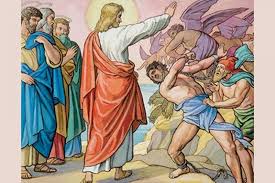 Sì, davvero il Signore è venuto “a rovinarci”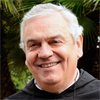 Ermes RonchiLa gente si stupiva del suo insegnamento, come quando nel deserto del sempre uguale ci si imbatte nell’inaudito. Si stupiva, e l’ascolto si faceva disarmato. E il motivo: perché insegnava con autorità. Gesù è autorevole perché credibile, in lui messaggio e messaggero coincidono: dice ciò che è, ed è ciò che dice. Non recita un ruolo. Autorevole, alla lettera significa “che fa crescere”. Lui è accrescimento di vita, respiro grande, libero orizzonte. Non insegnava come gli scribi...Gli scribi sono intelligenti, hanno studiato, conoscono bene le Scritture, ma le ascoltano solo con la testa, in una lettura che non muove il cuore, non lo accende, non diventa pane e gesto.
Molte volte anche noi siamo come degli scribi con noi stessi, ci basta accostare il Vangelo con la ragione, ci pare anche di averlo capito, spesso ci piace, ma l’esistenza non cambia. La fede non è sapere delle cose, ma farle diventare sangue e vita.
Gesù insegnava come chi ha autorità. Il mondo ha un disperato bisogno di maestri autorevoli. Ma noi chi ascoltiamo? Scegliamoli con cura i nostri maestri e con umiltà, camminando al passo di chi è andato più avanti. Da chi imparare? Da chi ci aiuta a crescere in sapienza e grazia, cioè nella capacità di stupore infinito. Dobbiamo scegliere chi dona ali. I maestri veri non sono quelli che metteranno ulteriori lacci alla mia vita o nuovi pa-letti, ma quelli che mi daranno ulteriori ali, che mi permetteranno di trasformarle, le pettineranno, le allungheranno, le faranno forti. Mi daranno la capacità di volare (A. Potente).
Nella sinagoga di Cafarnao ha luogo poi il primo miracolo. Un indemoniato sta pregando nella comunità, è un habituè del sabato. Ne aveva ascoltate di prediche... Si può passare tutta una vita andando ogni sabato in sinagoga, ogni domenica in chiesa, pregare e ascoltare la Parola, eppure mantenere dentro uno spirito malato, un’anima lontana che non si lascia raggiungere. Si può vivere tutta una vita come cristiani della domenica senza farsi mai toccare dalla Parola di Dio (G. Piccolo), senza che entri davvero a fare nuova la vita.
Belle e coinvolgenti le due domande che seguono: Che c’entri con noi, Gesù, con la nostra vita quotidiana? Tu sei nel rito della domenica, stai in chiesa, o nell’alto dei cieli; ma cosa c’entri tu con la nostra vita di tutti i giorni? Vuoi sapere se credi? Se questo ti cambia la vita. Sei venuto a rovinarci? La risposta è “sì!”: è venuto a rovinare le spade che diventano falci; è la rovina delle lance che diventano aratri, delle dure conchiglie che imprigionava la perla. «Mia dolce rovina » (D. M. Turoldo), che rovini maschere e paure, e tutto ciò che rovina l’umano.INTENZIONI SANTE MESSE PER I DEFUNTI	dal 30 gennaio al 6 febbraio 2021I N C O N T R I Sabato	30 gennaio	ore 10.00	chiesa Oltrecastello – catechesi II media (gruppo blu)Giovedì	04 febbraio	ore 20.00	chiesa Villazzano – Veglia di preghiera per le vocazioni (parrocchie di Povo e Villazzano)Sabato	06 febbraio	ore  9.30	chiesa di  Povo – catechesi IV elem.Camminiamo InsiemeN. 3 Anno VI– Foglietto settimanale della Parrocchia santi Pietro e Andrea – PovoTel.0461 810420 – e-mail: povo@parrocchietn.it – http://povo.diocesitn.it/Settimana dal 23 al 30 gennaio 2021 - III Domenica Tempo Ordinario (anno B)Sabato         30/118.30Antonio; Ines e Arturo Gretter; Ida, Aldo e RenzoDomenica    31/18.00Pierina; Gabriele De Mitri; Giulio e PiaLunedì          01/028.00Carolina, Agostino ed Elio Corn; Secondo intenzione offerente; Angelo e OdoricaMartedì        02/028.00Luciano, Silvano e Bruno;Mercoledì    03/028.00Giovedì        04/028.00Enrico e Maria;Venerdì       05/028.00Giuseppina e Umberto; Carlo e Rita; Teresina; NicolaSabato         06/0218.30Elda Fronza; Vigilio e Giovanna;Annunziata ed Angelo Bragagna.